Western Australia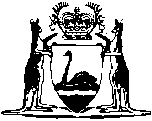 Racing Bets Levy Act 2009Western AustraliaRacing Bets Levy Act 2009Contents1.	Short title	22.	Commencement	23.	Terms used	24.	Levy may be prescribed	25.	Racing bets levy imposed	3Notes	Compilation table	4	Uncommenced provisions table	4Defined termsWestern AustraliaRacing Bets Levy Act 2009An Act to impose a levy on betting operators in respect of gross revenue or turnover.The Parliament of Western Australia enacts as follows:1.	Short title		This is the Racing Bets Levy Act 2009.2.	Commencement		This Act comes into operation as follows —	(a)	sections 1 and 2 — on the day on which this Act receives the Royal Assent;	(b)	the rest of the Act — on the day after that day.3.	Terms used		In this Act — 	betting operator, gross revenue, racing bet and turnover have the same respective meanings given to those terms in the Betting Control Act 1954 section 14A(1).4.	Levy may be prescribed	(1)	The Governor may make regulations prescribing an amount by way of levy that is to be payable under the Betting Control Act 1954 section 14A(2) in respect of racing bets placed or accepted on or after 1 September 2008.	(2)	The regulations may — 	(a)	provide that the levy is to be calculated by reference to gross revenue or turnover, or either gross revenue or turnover; and	(b)	if the levy is to be calculated by reference to either gross revenue or turnover, prescribe the basis on which one of the 2 is to or may be selected; and	(c)	prescribe different amounts by way of levy that are payable in respect of different races, classes of race or dates on which races are held.	(3)	Nothing in this section is to be taken as limiting the operation of the Interpretation Act 1984 section 43.5.	Racing bets levy imposed		If an amount by way of levy is prescribed under section 4, that levy is imposed on betting operators.NotesThis is a compilation of the Racing Bets Levy Act 2009 and includes amendments made by other written laws. For provisions that have come into operation see the compilation table. For provisions that have not yet come into operation see the uncommenced provisions table.Compilation tableUncommenced provisions tableTo view the text of the uncommenced provisions see Acts as passed on the WA Legislation website.Defined terms[This is a list of terms defined and the provisions where they are defined.  The list is not part of the law.]Defined term	Provision(s)betting operator	3gross revenue	3racing bet	3turnover	3Short titleNumber and yearAssentCommencementRacing Bets Levy Act 200930 of 200923 Nov 2009s. 1 and 2: 23 Nov 2009 (see s. 2(a));
Act other than s. 1 and 2: 24 Nov 2009 (see s. 2(b))Short titleNumber and yearAssentCommencementTAB (Disposal) Act 2019 s. 15321 of 201918 Sep 2019To be proclaimed (see s. 2(1)(b)(xiii))